Path to Moral ExcellencePersonal Growth：Being Serious and ResponsibleBe responsible; not to do things perfunctorily;do something to atone for the mistakes made before Story：Leaving Money for the Dates Eaten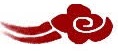 Learn from a StoryStory adapted from (Yuan Dynasty) Biography of Zha Dao, The History of Song Dynasty (by Toktoghan)  Let Us Discuss就故事中所見，查道是一個怎樣的人？何以見得？你認為查道最值得別人稱頌的是甚麼？你有沒有這種美德？請和同學分享一下。名句說：「人生須知道負責任的苦處，才能知道有盡責任的樂處」，你同意這句話嗎？為甚麼？日常生活中，你認為怎樣才是一個認真負責的人？試舉例子說明。Quotations from the Classics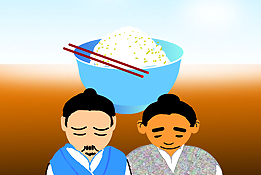 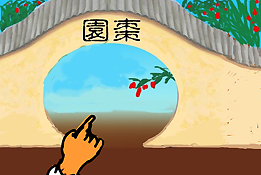 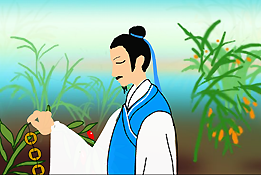 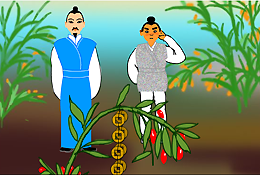 